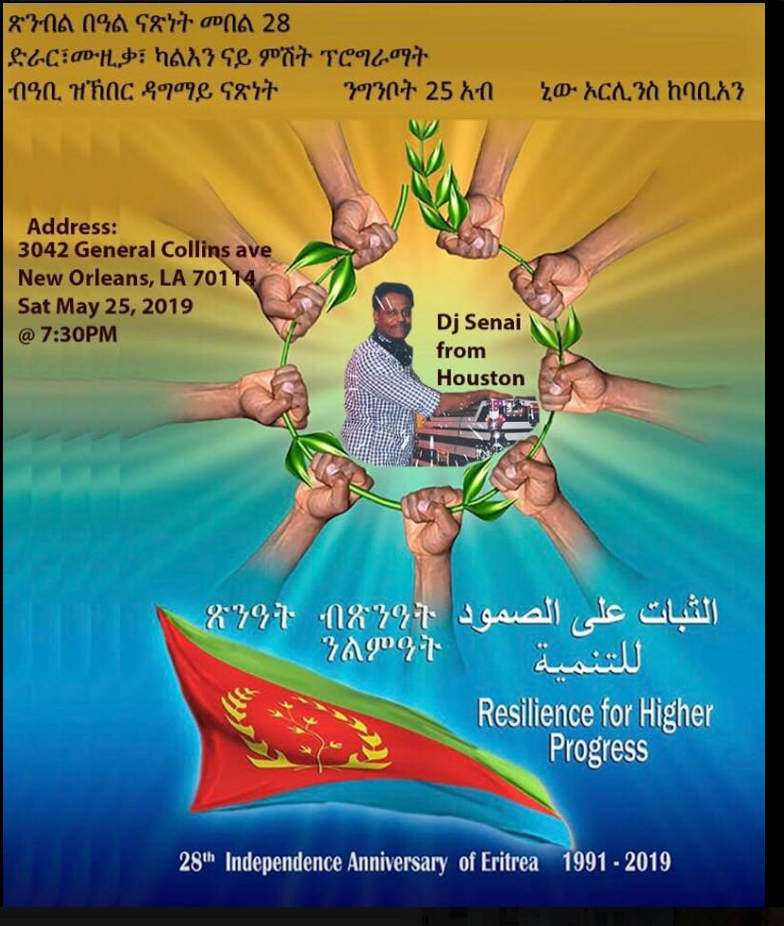 NewOrleans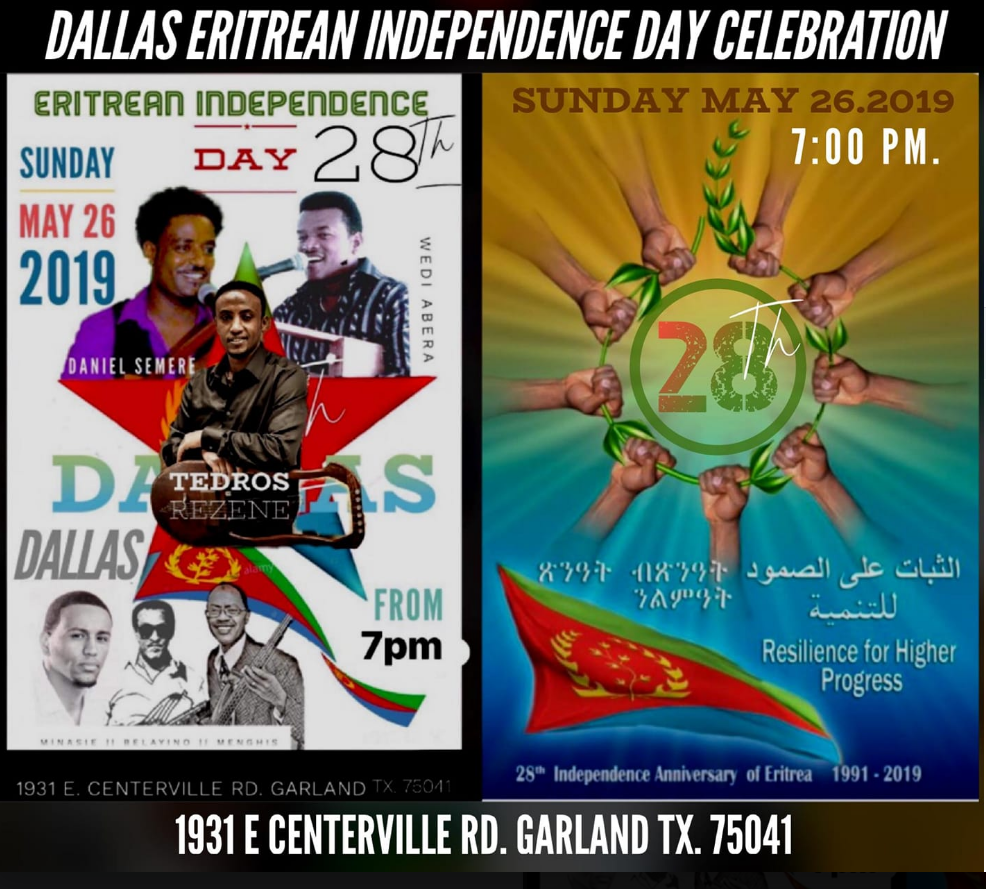 Dallas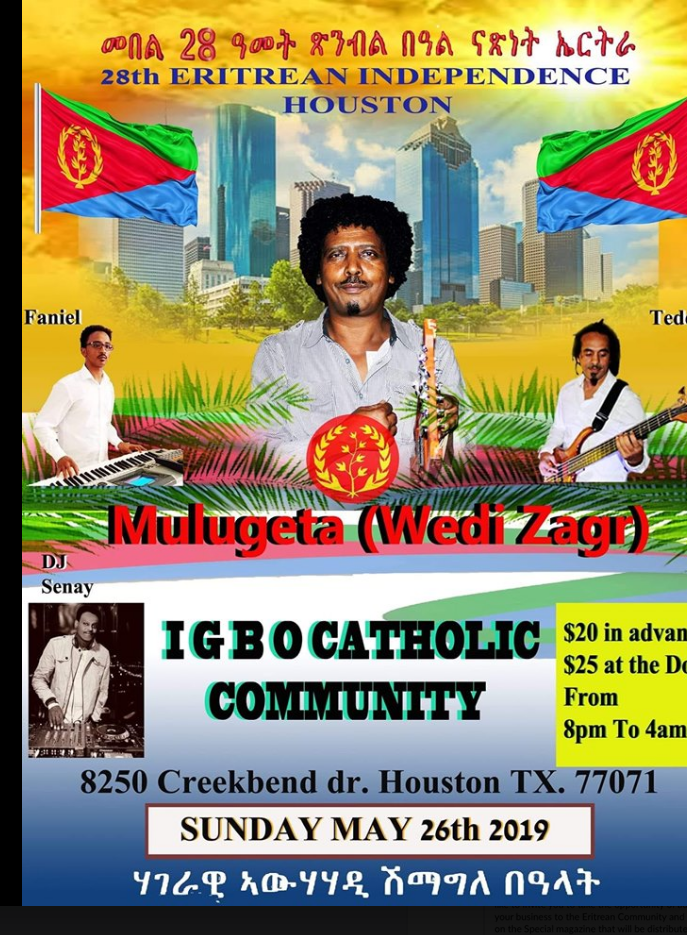 Houston